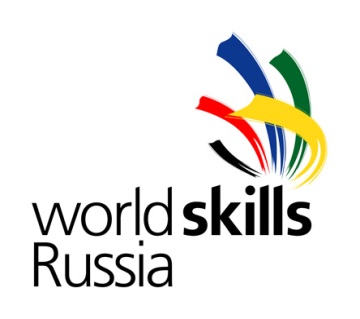 ЗАДАНИЕ ДЛЯ ДЕМОНСТРАЦИОННОГО ЭКЗАМЕНА ПО СТАНДАРТАМ ВОРЛДСКИЛЛС РОССИЯ«Ремонт и обслуживание легковых автомобилей»Конкурсное задание включает в себя следующие разделы:ВведениеФормы участия в конкурсеЗадание для конкурсаМодули задания и необходимое времяКритерии оценкиНеобходимые приложенияВВЕДЕНИЕ1.1. Название и описание профессиональной компетенции.1.1.1 Название профессиональной компетенции: «Ремонт и обслуживание легковых автомобилей».1.1.2. Описание профессиональной компетенции.Компетенция включает знания по следующим основным автомобильным узлам и агрегатам:Система управления двигателем (компрессионное зажигание / искровое зажигание)Подвеска и рулевое управление, тормозаЭлектрические и электронные системыРемонт двигателяРемонт КПП1.2. Область применения1.2.1. Каждый Эксперт и Участник обязан ознакомиться с данным Конкурсным заданием.1.3. Сопроводительная документация1.3.1. Поскольку данное Конкурсное задание содержит лишь информацию, относящуюся к соответствующей профессиональной компетенции, его необходимо использовать совместно со следующими документами:•	«WorldSkills Russia», Техническое описание. «Ремонт и обслуживание легковых автомобилей».•	«WorldSkills Russia», Правила проведения чемпионата•	Принимающая сторона – Правила техники безопасности и санитарные нормы.2. ФОРМЫ УЧАСТИЯ В КОНКУРСЕИндивидуальный конкурс.3. ЗАДАНИЕ ДЛЯ КОНКУРСАУчастник должен самостоятельно выполнить модули, выбранные из подраздела 2.3.2  Технического описания компетенции «Ремонт и обслуживание легковых автомобилей». Каждый  номинально двухчасовой модуль может состоять из одной или нескольких частей, содержащихся в этом разделе;Каждый модуль включает в себя:Описание задания;Инструкция для участника по прохождению задания;Листок отчета участника (при необходимости);Инструкции для руководителя конкурсного участка.4. МОДУЛИ ЗАДАНИЯ И НЕОБХОДИМОЕ ВРЕМЯМодули и время сведены в таблице 1 Таблица 1.Модуль 1.  «А» Системы управления двигателем Действующий двигатель автомобиля ВАЗ 21126Конкурсанту необходимо провести диагностику электронных систем управления двигателем автомобиля, определить неисправности и устранить. Произвести пуск двигателя. Выполнить необходимые настройки. Результаты записать в лист учёта.Модуль 2. «В» Системы рулевого управления, подвески, система торможения.Автомобили: ВАЗ 2114 (2115)Конкурсанту необходимо провести диагностику рулевого управления, подвески, тормозной системы автомобиля, определить неисправности, устранить неисправности, провести необходимые метрологические измерения, провести сборку, привести системы в рабочее состояние. Выполнить операцию «сход-развал».  Результаты записать в лист учёта.Модуль 3. «С» Электрические системы (общая схема).Автомобиль: Reno Logan 2015 года двигатель1.6 лКонкурсанту необходимо провести диагностику электрооборудования автомобиля, определить неисправности и устранить. Результаты записать в лист учёта.Модуль 4.  «Е» Механика двигателя.Двигатель: ВАЗ 21124 (V16) Конкурсанту необходимо провести разборку двигателя, провести диагностику,  определить неисправности, устранить неисправности, провести необходимые метрологические измерения, регулировки, провести сборку  в правильной последовательности. Выбрать правильные моменты затяжки. Результаты записать в лист учёта.Модуль 5. «D» Коробка передач. КПП: LadaPriora (ВАЗ 2170)Конкурсанту необходимо провести разборку КПП , провести диагностику,  определить неисправности, провести необходимые измерения, устранить неисправности, провести сборку КПП в правильной последовательности. Выбрать правильные моменты затяжки. Результаты записать в лист учёта.5. Критерии оценкиВ данном разделе определены критерии оценки и количество начисляемых баллов (субъективные и объективные) таблица 2. Общее количество баллов задания/модуля по всем критериям оценки составляет 100.Таблица 2.Субъективные оценки - Не применимо.НЕОБХОДИМЫЕ ПРИЛОЖЕНИЯЗадания в модулях «А» и «С» не повторяются. Для выполнения всех модулей, конкурсант имеет право использовать  всё имеющееся на рабочем месте оборудование и инструмент.Если конкурсант не выполнил задание в одном из модулей, к нему вернуться он не может.Задание считается выполненным, если все пять модулей сделаны в основное время, в полном объёме и автомобиль, агрегат, узел находятся в рабочем состоянии.На всех рабочих местах будут установлены компьютеры, в которых будут заложены технологические карты (электросхемы автомобиля, блоки управления автомобилем, разборка – сборка КПП, двигателя и т. д).Часть информации будет представлена на английском языке.После выполнения задания конкурсант должен получить подтверждение эксперта на выполнение следующего задания. Время начала и окончания выполнения задания (включая паузы и т.п.) проставляет эксперт. Участник должен убедиться в том, что время начала указано корректно.Методика оценки результатов определяется экспертным сообществом в день начала проведения чемпионата.Конкурсанты не имеющие спец. одежду, спец. обувь, очки, перчатки, не прошедшие инструктаж по технике безопасности, охране здоровья  к выполнению задания допускаться НЕ БУДУТ.Эксперты не прошедшие инструктаж по технике безопасности, охране здоровья, не имеющие спец. обувь, спец. одежду, очки к работе на площадке не допускаются.№ п/пНаименование модуляРабочее времяВремя на задание1Системы управления двигателемС1, С2,С3, С42 ч.2Системы рулевого управления, подвески система торможенияС1, С2,С3, С42 ч.3Электрические системыС1, С2,С3, С42 ч.4Механика двигателяС1, С2,С3, С42 ч.5Коробка передач С1, С2,С3, С42 ч.РазделКритерийОценкиОценкиОценкиРазделКритерийСубъективная (если это применимо)ОбъективнаяОбщаяАСистемы управления двигателем02020ВСистемы рулевого управления, подвески, тормозов02020СЭлектрические системы02020Е Механика двигателя02020DКоробка передач 02020Итого = Итого = 0100100